What Is a Circuit? Worksheet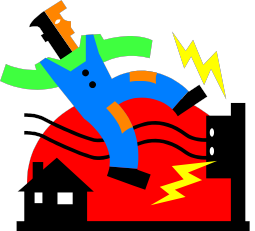 1.  Vocabulary WordsUsing complete sentences, write a definition for the following words:Charge Current VoltageResistance   	 T2.  Drawing the Path of ElectronsDraw a picture of the circuit created in class. Label the light bulb, switch andbattery. Use arrows to show the direction the electrons flowed.